2021 Pingelly Astrofest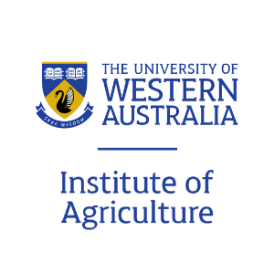 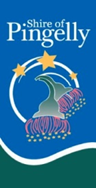 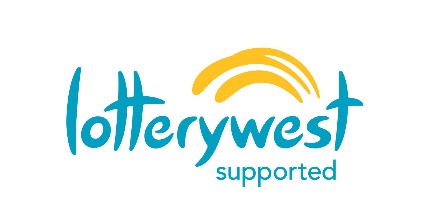 Stallholder Application FormTerms and ConditionsEach stall site is approximately 3m x 3m.Stallholders are responsible for supplying their own trestle tables and chairs.Food stalls are required to complete a Food Stall Permit Application with the Shire of Pingelly.The event organisers are not liable for any damage or loss of stock. Auction sales are not permitted.No prohibited good are too be used or sold: gas bottles, generators and other flammable equipment; firearms, alcohol, tobacco products, e-cigarettes, and/or pirated media.Stallholders will keep their stall site clear and repair any damage at their own expense. Unsold items and litter are required to be taken with the Stallholder post-event. Permission to conduct a raffle must be made in writing by Friday, 5 March 2020.Vehicle access is available from the Pingelly Recreation and Cultural Centre car park from Somerset Street. The event organiser reserves the right to decline any stallholder application not deemed suitable.2021 Pingelly Astro Fest2021 Pingelly Astro Fest2021 Pingelly Astro FestDate		Saturday, 20 March 2021Date		Saturday, 20 March 2021Date		Saturday, 20 March 2021Venue		Pingelly Recreation and Cultural Centre (Indoor Sports Hall)Venue		Pingelly Recreation and Cultural Centre (Indoor Sports Hall)Venue		Pingelly Recreation and Cultural Centre (Indoor Sports Hall)Time 		Stallholder set up from 2pm with set up to be complete by 4pm. 			Open to public 4.30pm			Stallholder dismantling 8.30pmTime 		Stallholder set up from 2pm with set up to be complete by 4pm. 			Open to public 4.30pm			Stallholder dismantling 8.30pmTime 		Stallholder set up from 2pm with set up to be complete by 4pm. 			Open to public 4.30pm			Stallholder dismantling 8.30pmSite Fee	Free (3m x 3m site)Site Fee	Free (3m x 3m site)Site Fee	Free (3m x 3m site)Contact 	Sam Kempton, Community Development Officer			Email: sam.kempton@pingelly.wa.gov.au 			Phone: 9887 1066Contact 	Sam Kempton, Community Development Officer			Email: sam.kempton@pingelly.wa.gov.au 			Phone: 9887 1066Contact 	Sam Kempton, Community Development Officer			Email: sam.kempton@pingelly.wa.gov.au 			Phone: 9887 1066Contact DetailsContact DetailsContact DetailsName AddressMobile PhoneEmailItems For SaleItems For SaleItems For SalePlease list items below to ensure suitability and assist with promotion of the event. Please list items below to ensure suitability and assist with promotion of the event. Please list items below to ensure suitability and assist with promotion of the event. Public Liability Public Liability Public Liability Attach a copy of the Certificate of Currency from your insurer, if applicable.Attach a copy of the Certificate of Currency from your insurer, if applicable.Attach a copy of the Certificate of Currency from your insurer, if applicable.Do you have your own public liability?  ☐ Yes ☐ NoDo you have your own public liability?  ☐ Yes ☐ NoDo you have your own public liability?  ☐ Yes ☐ NoAcknowledgmentAcknowledgmentAcknowledgmentI have read and understood the Terms and Conditions overleaf, and I have completed this Stallholder Application Form to the best of my knowledge. I have read and understood the Terms and Conditions overleaf, and I have completed this Stallholder Application Form to the best of my knowledge. I have read and understood the Terms and Conditions overleaf, and I have completed this Stallholder Application Form to the best of my knowledge. Signature Signature Date